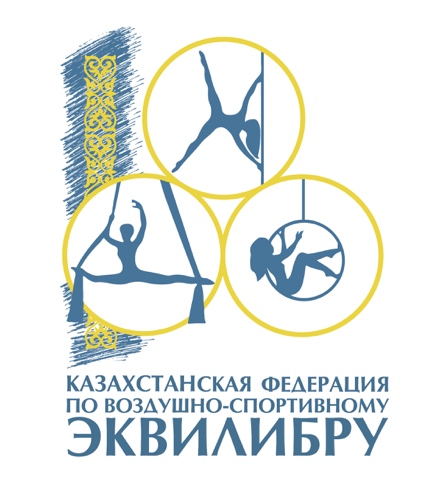                                  РОО “Казахстанская Федерация по                                  Воздушно-Спортивному эквилибру”                                 БИН 160940028043                                 Президент    Лустов К.Е.                                  Адрес: г. Нур-Султан,                                  ул. Женис, 67, ВП 13                                 Email: kristina@k-asef.org                                  www.k-asef.org                                  Тел.: 77017427898                                        Кодекс спортивной этикиРОО “Казахстанская Федерация по Воздушно-спортивному Эквилибру”Кодекс спортивной этики РОО «Казахстанской федерации по воздушно-спортивному эквилибру» – это свод правил, действующих в рамках федерации, подлежащий дальнейшим корректировкам. Разработан в соответствии с общепринятыми морально-этическими нормами и устанавливает основные правила поведения спортсменов, тренеров, тренеров-преподавателей и спортивных судьей.Обязателен к ознакомлению и исполнению всеми участниками данной федерации!Все внутри-федерационные обсуждения являются конфиденциальной информацией и разглашению не подлежат. Поскольку Конфиденциальная информация содержит данные, которые регулируются в соответствии с применимыми законами, действующими нормами и правилами соблюдения этики и конфиденциальности и/или использования или хранения данных, которые применимы ко всем Сторонам Федерации («Законодательство о защите данных»), сотрудники федерации и лица, присутствующие на обсуждениях KASEF берут на себя обязательство в любое время обеспечивать строгое соблюдение применимого Законодательства о защите данных, а также условий настоящего пункта (или любого другого договора между Сторонами на использование данных для Цели), во время хранения и использования ими Конфиденциальной информации. Каждая Сторона признаёт, что в случае нарушения настоящего Соглашения, обязуется возместить моральный и материальный ущерб, нанесенный Федерации. А также Федерация имеет все основания, чтоб в одностороннем порядке отстранить сотрудника и его представителей от всех Федерационных мероприятий.  В случае нарушения условий настоящего Соглашения одной Стороной, такая Сторона настоящим заранее даёт согласие на установление судебного (промежуточного или иного) на раскрытие или использование ею Конфиденциальной информации другой Стороны.Недобросовестное отношение, оскорбления, конфликтные ситуации, влияющие на репутацию в отношении президента федерации, президентов филиалов федерации, личных тренеров со стороны атлетов, родителей, тренеров и иных лиц, ведёт к исключению из сборной РК, лишению всех заслуженных, спортивных званий под руководством текущего, личного тренера, и запрету на участие в спортивных мероприятиях на всей территории Республики Казахстан от 2 лет и более, для нарушителя и всех его подопечных атлетов. Президент “Казахстанской Федерации по Воздушно-Спортивному Эквилибру” Лустов К.Е.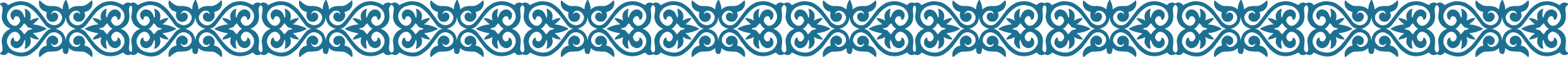 